Уважаемые коллеги!В связи с карантинными мероприятиями объявленные ранее конкурсы: чтецов «Этих дней не смолкнет слава!»;конкурс по декоративно-творчеству «Подарок героям Победы!»Переводятся в формат заочного проведения.Меняются сроки проведения.Изменилась форма приёма ваших работ.  Все заявки и конкурсные работы отправляются на электронную почту o.a.alenka@mail.ruУпрощена отправка заявок и работ. Если в данный момент нет возможности сфотографировать участника конкурса, отправляется только фото работы и заявка (без фото учащегося)ЗАОЧНОЕ участие:(Волгоград, Волжский, Волгоградская область, регионы России)Участникам необходимо выслать на электронный адрес:Конкурс чтецов (СТИХИ, ПРОЗА)«Этих дней не смолкнет слава!»(заочная форма проведения данного конкурса позволяет вам включить в работу родителей, которые с удовольствие будут снимать своих детей, есть уже видео материал где родители не только снимают в домашних условиях как ребенок читает стихи, но и подготовили презентацию которая параллельно демонстрировалась по телевизору!)Отправить заявку.Организационный взнос (если нужен диплом или грамота)Прислать видеоматериал на электронную почту.Конкурс по декоративно-творчеству«Подарок героям Победы!»Отправить заявку.2 фотографии (участника с работой и работу отдельно ИЛИ ОДНО ФОТО С РАБОТОЙ)Организационный взнос (если нужен диплом или грамота)Конкурс статей и методических разработок «Сквозь года звенит Победа!» (методический сборник)Отправить заявку (с указание адреса, на который будет выслан сборник).Отправить чек с оплатой.Отправить работу на электронную почту. Номинация 1: занятие, урок мужества «Память о Вас никогда не умрет!»(предоставляется материал о ВОВ)Номинация 2: занятие, урок мужества «Великие люди – Великой Победы!»(герои войны)Номинация 3: занятие, урок мужества «Великие Победы русского народа!»(значимые сражения и события в истории России)ВСЕ ЗАЯВКИ ОТПРАВЛЯЮТСЯ: o.a.alenka@mail.ruАлёнкина Ольга Арнольдовна;89876454981Сроки проведения конкурсов:Этапы проведения Конкурса:Конкурс чтецов с 05.03.20 – 15.05. 20Конкурс прикладного-творчества, методических разработок с 05.03.2020 до 10.05.2020 года – приём конкурсных работ и заявок;Конкурс статей и методических разработок с 05.03.20 – 20.06. 20Рассылка сборника –  сентябрьПОДВЕДЕНИЕ ИТОГОВ КОНКУРСАВсе участники конкурсов «Подарок героям», «Этих дней не смолкнет слава!» награждаются именными дипломами и грамотами (электронные).Участники конкурса – Методических разработок – диплом победителя или участника (при желании) + сборник.Организационный сбор:Конкурс чтецов - организационный сбор в размере 100 руб.Конкурс по декоративно-творчеству - организационный сбор в размере 100 руб.Конкурс статей и методических разработок 700 руб. (т.к. по итогам конкурса все методические разработки будут опубликованы). В СЛУЧАЕ, ЕСЛИ РАБОТА ПРЕВЫШАЕТ 5 СТРАНИЦ, ПРОСЬБА СВЯЗАТЬСЯ С ОРГАНИЗАТОРАМИ ДОПОЛНИТЕЛЬНО.Конкурс статей и методических разработок диплом победителя или участника – 200 рублей.Иногородние участники оплачивают почтовые расходы для отправки дипломов и сборников – в размере 100 руб.Организационный сбор оплачивают участники, которые по результатам конкурса хотят получить документы, подтверждающие участие (грамоты/дипломы).  Реквизиты для оплатыперечисляется на карту Сбербанка 2202 2009 6180 3457 назначение платежа: ПОДАРОК, ИвановаСТИХИ, ЗахароваСТАТЬЯ, ПетроваЗаявка на участие в конкурсе ЧТЕЦОВЗаявка на участие в конкурсе ПОДАРОК ГЕРОЮЗаявка на участие в конкурсе МЕТОДИЧЕСКИХ РАЗРАБОТОКДополнительную информацию можно получить у руководителей конкурса по телефонам:8-987-645-49-81 – Алёнкина Ольга Арнольдовна  8-961-662-62-88 – Лапп Елена Александровна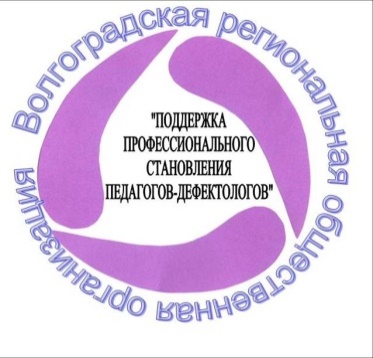 Волгоградская региональная общественная организация«Поддержка профессионального становления педагогов-дефектологов» (ВРОО «ППСПД»)Юридический адрес: 400075, г. Волгоград, ул.51-я Гвардейская, д.10, оф.10 Тел. (8442) 54-86-95Ф.И. учащегося Ф.И.О. (педагога, воспитателя и т.д. подготовившего участника) должностьКатегория (нужное подчеркнуть)дошкол.,      1-5 кл.,      6-11 кл.,     18-20 лет,       педагогиПолное название учреждениеНазвание стихотворениеАвтор произведенияE-mailТелефон домашний (мобильный)Участие (подчеркнуть)С дипломом                                        без дипломаФ.И. учащегосяФ.И.О. (педагога, воспитателя и т.д. подготовившего участника) должностьКатегория (нужное подчеркнуть) дошкол.,      1-5 кл.,      6-11 кл.,     18-20 лет,       педагогиПолное название учреждениеНаправление конкурса Название работыE-mailТелефон домашний (мобильный)Участие (подчеркнуть)С дипломом                                        без дипломаФ.И.О. (педагога, воспитателя и т.д.) должностьПолное название учреждениеНоминация Название работыE-mailТелефон домашний (мобильный)Адрес (индекс, область, район, улица) – для рассылки сборника